2023 ST JOSEPH’S SCHOOL LEADERS2023 ST JOSEPH’S SCHOOL LEADERSLacey Dickson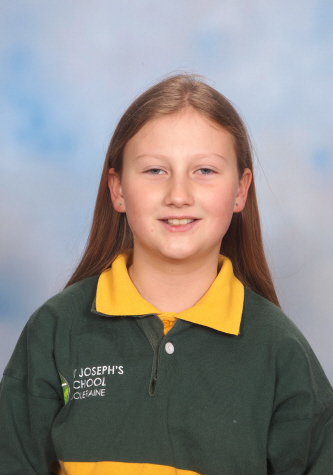 Student Council LeaderMini Vinnies PresidentHannah Lambert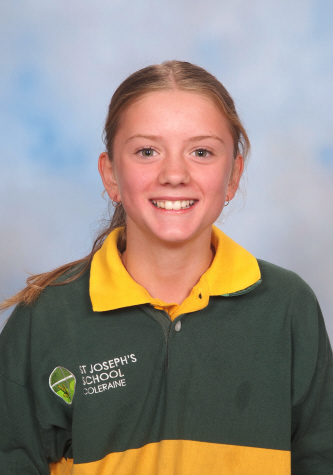 Mini Vinnies Mission LeaderMacKillop House CaptainMaddison Munro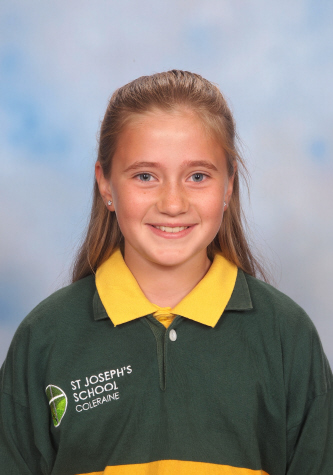 Wellbeing LeaderMercy House CaptainLiam Paton 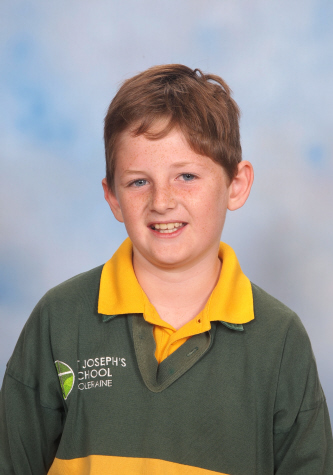 Arts LeaderMcAuley House CaptainAngus Tindall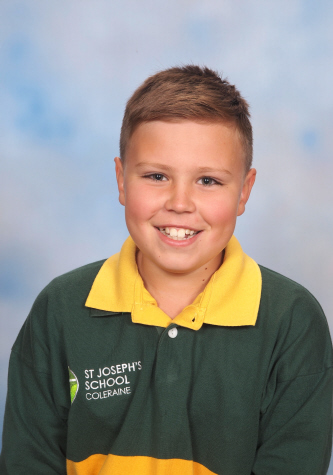 Environment and Sustainability Leader